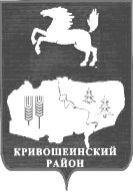 АДМИНИСТРАЦИЯ КРИВОШЕИНСКОГО РАЙОНАПОСТАНОВЛЕНИЕ  25.12.2019         	                                            						 № 818с. КривошеиноТомской областиО внесении изменений в постановление Администрации Кривошеинского района от 26.05.2014 № 312 «Об утверждении Перечня малокомплектных общеобразовательных учреждений Кривошеинского района» В соответствии с постановлениями Администрации Кривошеинского района от 21.08.2018 № 414 «О ликвидации Филиала начального общего образования Муниципального казенного общеобразовательного учреждения «Никольская основная общеобразовательная школа» в селе Карнаухово», от 02.08.2019 № 455 «О ликвидации Филиала начального общего образования Муниципального бюджетного общеобразовательного учреждения «Пудовская средняя общеобразовательная школа» в деревне Вознесенка»ПОСТАНОВЛЯЮ:Внести в постановление Администрации Кривошеинского района от 26.05.2014 № 312 «Об утверждении Перечня малокомплектных общеобразовательных учреждений Кривошеинского района» (далее - постановление) следующие изменения:Пункт 1 приложения к постановлению изложить в новой редакции:«1. Малокомплектные общеобразовательные учреждения, реализующие основные общеобразовательные программы начального общего образования:филиал начального общего образования муниципального бюджетного общеобразовательного учреждения «Пудовская средняя общеобразовательная школа» в деревне Белосток;филиал начального общего образования МБОУ «Кривошеинская СОШ имени Героя Советского Союза Ф.М. Зинченко» в селе Жуково.».Настоящее постановление подлежит опубликованию в Сборнике нормативных актов Администрации Кривошеинского района и размещению в сети «Интернет» на официальном сайте муниципального образования Кривошеинский район.Настоящее постановление вступает в силу с даты его подписания.Контроль за исполнением настоящего постановления возложить на Первого заместителя Главы Кривошеинского района.Глава Кривошеинского района(Глава Администрации)                                                 		         	         С.А. ТайлашевМ.Ф. Кустова21974Направлено: ОУ-2,  Управление образования, Управление финансов, Прокуратура, ЦМБ